Nome dell’Azienda: KoLinPHARMAPay Off: “Leader to Health”Sede Legale: MilanoSede operativa: Legnano (Mi), prossimamente Lainate (Mi)Capitale Sociale: Euro 500mila (nuovo aumento di capitale in corso di approvazione)Personale: 8 manager e una nutrita forza vendite (circa 40 persone) proveniente da aziende farmaceuticheTeam di Ricerca:  2 Apprendistati di Ricerca e 1 Dottorando dell’Università di PaviaPortafoglio prodotti: 5 nutraceutici, distribuiti fra le Aree Ortopedia, Ginecologia, NeurologiaCertificazioni: ISO 9001, ISO 22000, Halal, Kosher, Gluten free, Milk free (in corso di rilascio)Packaging e materiale promozionale: Carta 100% riciclata, certificata ‘Forest Stewardship Council’Le attenzioni per gli ipoventi e i non vedenti: Chiusura “tamper   evident” brevettata; Indicazioni in Braille, su ogni astuccio, di nome prodotto, dosaggio e scadenza;QR Code, con rilevazione in Braille, che rinvia al “foglietto illustrativo che si può ascoltare”.  Per ulteriori informazioni: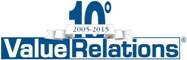 Marco Giorgetti                         Chiara Longhitel. +39 02-20424939                 tel. +39 02-20424938
mob. +39 335-277223